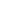 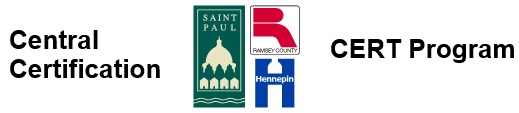 February 3, 2017 

Anthony Dahl
Everest Cleaning Systems, LLC
PO Box 7916
Saint Paul, MN 55107-9727

Dear Anthony Dahl: 

We are happy to inform you that your company has been recertified as a Small and Minority Business Enterprise (S/MBE) with the Central Certification (CERT) Program with the following product/service description and North American Industry Classification System (NAICS) Codes: 

We provide a wide range of cleaning services.

NAICS Codes: CSI 01740: CLEANING
NAICS 238910: SITE PREPARATION CONTRACTORS
NAICS 238990: CHAIN LINK FENCE INSTALLATION
NAICS 238990: CLEANING NEW BUILDING INTERIORS IMMEDIATELY AFTER CONSTRUCTION
NAICS 238990: CONSTRUCTION SITE CLEANUP CONTRACTORS (DEACTIVATED IN 2007 CODESET)
NAICS 561720: JANITORIAL SERVICES
NAICS 561740: CARPET CLEANING SERVICES
NAICS 561740: UPHOLSTERY CLEANING SERVICES
NIGP 91039: JANITORIAL/CUSTODIAL SERVICES
NIGP 93688: UPHOLSTERY AND DRAPERY MAINTENANCE AND REPAIR (INCLUDING CLEANING)
Your certification with the CERT Program, which is sponsored collaboratively by the jurisdiction(s) of Hennepin County, Ramsey County, and City of Saint Paul, is valid for three years. Your company's certification expiration date is February 1, 2020. You will be asked to update key company information periodically, but at least once every three years. Meanwhile, it is your responsibility to notify this office in writing of any changes to directory information such as your company's address, telephone number, or products/services. In addition, you are required to notify this office in writing of any and all changes which could affect your company's eligibility to participate in the CERT Program within 30 days of such change. 

Questions regarding your certification may be directed to the CERT Program Coordinator at 651-266-8900. 

Sincerely, 

Charles Gbadebo
Certification Specialist 